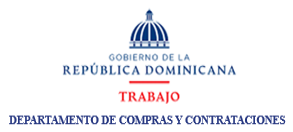 COMPRAS  POR DEBAJO DEL UMBRAL          CORRESPONDIENTES AL MES DE OCTUBRE 2021Encargada de Compras y ContratacionesCODIGO DEL PROCESOFECHA PROCESODESCRIPCION DE LA COMPRAADJUDICATARIOMONTO ADJUDICADOTRABAJO-UC-CD-2021-002513/10/2021 ADQUISICION DE MAPA GEOGRAFICO Y MEGAFONO PORTATIL.RAMIREZ & MOJICA PACK COURIER EXPRESS4,448.81